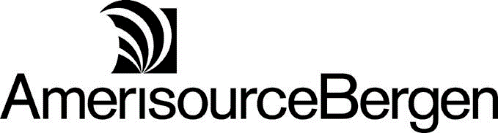 845 Price Authorization Acknowledgment/StatusFunctional Group ID=PAIntroduction:This Draft Standard for Trial Use contains the format and establishes the data content of the Price Authorization Acknowledgment/Status Transaction Set (845) for use within the context of an Electronic Data Interchange (EDI) environment. The transaction set can be used by a vendor or manufacturer to transmit specific data relative to the status of or changes to outstanding price authorizations.Notes:Heading:	Pos.	Seg.		Req.		Loop	Notes and	No.	ID	Name	Des.	Max.Use	Repeat	Comments	Detail:	Pos.	Seg.		Req.		Loop	Notes and	No.	ID	Name	Des.	Max.Use	Repeat	Comments	Summary:	Pos.	Seg.		Req.		Loop	Notes and	No.	ID	Name	Des.	Max.Use	Repeat	Comments	Transaction Set Notes1.	Number of line items (CTT01) is the accumulation of the number of CON segments.	Segment:	ST Transaction Set Header	Position:	010	Loop:	Level:	Heading	Usage:	Mandatory	Max Use:	1	Purpose:	To indicate the start of a transaction set and to assign a control number	Syntax Notes:	Semantic Notes:	1	The transaction set identifier (ST01) is used by the translation routines of the interchange partners to select the appropriate transaction set definition (e.g., 810 selects the Invoice Transaction Set).	Comments:Data Element Summary	Ref.	Data		Des.	Element	Name	Attributes	Segment:	BPA Beginning Segment for Price Authorization Acknowledgment/Status	Position:	020	Loop:	Level:	Heading	Usage:	Mandatory	Max Use:	1	Purpose:	To identify the beginning of a Price Authorization Acknowledgment/Status Transaction Set	Syntax Notes:		Semantic Notes:	1	BPA02 is the price authorization status date.	Comments:Data Element Summary	Ref.	Data		Des.	Element	Name	Attributes	Segment:	DTM Date/Time Reference	Position:	060	Loop:	Level:	Heading	Usage:	Mandatory	Max Use:	1	Purpose:	To specify pertinent dates and times	Syntax Notes:	1	At least one of DTM02 DTM03 or DTM05 is required.	Semantic Notes:	Comments:Data Element Summary	Ref.	Data		Des.	Element	Name	Attributes	Segment:	DTM Date/Time Reference	Position:	063	Loop:	Level:	Heading	Usage:	Mandatory	Max Use:	1	Purpose:	To specify pertinent dates and times	Syntax Notes:	1	At least one of DTM02 DTM03 or DTM05 is required.	Semantic Notes:	Comments:Data Element Summary	Ref.	Data		Des.	Element	Name	Attributes	Segment:	DTM Date/Time Reference	Position:	066	Loop:	Level:	Heading	Usage:	Mandatory	Max Use:	1	Purpose:	To specify pertinent dates and times	Syntax Notes:	1	At least one of DTM02 DTM03 or DTM05 is required.	Semantic Notes:	Comments:Data Element Summary	Ref.	Data		Des.	Element	Name	Attributes	Segment:	DTM Date/Time Reference	Position:	069	Loop:	Level:	Heading	Usage:	Mandatory	Max Use:	1	Purpose:	To specify pertinent dates and times	Syntax Notes:	1	At least one of DTM02 DTM03 or DTM05 is required.	Semantic Notes:	Comments:Data Element Summary	Ref.	Data		Des.	Element	Name	Attributes	Segment:	N1 Name	Position:	070	Loop:	N1        Mandatory	Level:	Heading	Usage:	Mandatory	Max Use:	1	Purpose:	To identify a party by type of organization, name, and code	Syntax Notes:	1	At least one of N102 or N103 is required.	Semantic Notes:	Comments:	1	This segment, used alone, provides the most efficient method of providing organizational identification. To obtain this efficiency the "ID Code" (N104) must provide a key to the table maintained by the transaction processing party.Data Element Summary	Ref.	Data		Des.	Element	Name	Attributes	Segment:	N1 Name	Position:	080	Loop:	N1        Mandatory	Level:	Heading	Usage:	Mandatory	Max Use:	1	Purpose:	To identify a party by type of organization, name, and code	Syntax Notes:	1	At least one of N102 or N103 is required.		2	If either N103 or N104 is present, then the other is required.	Semantic Notes:	Comments:	1	This segment, used alone, provides the most efficient method of providing organizational identification. To obtain this efficiency the "ID Code" (N104) must provide a key to the table maintained by the transaction processing party.Data Element Summary	Ref.	Data		Des.	Element	Name	Attributes	Segment:	N1 Name	Position:	090	Loop:	N1        Mandatory	Level:	Heading	Usage:	Mandatory	Max Use:	1	Purpose:	To identify a party by type of organization, name, and code	Syntax Notes:	1	At least one of N102 or N103 is required.		2	If either N103 or N104 is present, then the other is required.	Semantic Notes:	Comments:	1	This segment, used alone, provides the most efficient method of providing organizational identification. To obtain this efficiency the "ID Code" (N104) must provide a key to the table maintained by the transaction processing party.Data Element Summary	Ref.	Data		Des.	Element	Name	Attributes	Segment:	PER Administrative Communications Contact	Position:	100	Loop:	N1        Mandatory	Level:	Heading	Usage:	Mandatory	Max Use:	1	Purpose:	To identify a person or office to whom administrative communications should be directed	Syntax Notes:	1	If either PER03 or PER04 is present, then the other is required.	Semantic Notes:	Comments:Data Element Summary	Ref.	Data		Des.	Element	Name	Attributes	Segment:	CON Contract Number Detail	Position:	010	Loop:	CON        Mandatory	Level:	Detail	Usage:	Mandatory	Max Use:	1	Purpose:	To specify contract or reference number and status	Syntax Notes:	Semantic Notes:	Comments:Data Element Summary	Ref.	Data		Des.	Element	Name	Attributes	Segment:	N1 Name	Position:	050	Loop:	N1        Mandatory	Level:	Detail	Usage:	Mandatory	Max Use:	1	Purpose:	To identify a party by type of organization, name, and code	Syntax Notes:	1	At least one of N102 or N103 is required.		2	If either N103 or N104 is present, then the other is required.	Semantic Notes:	Comments:	1	This segment, used alone, provides the most efficient method of providing organizational identification. To obtain this efficiency the "ID Code" (N104) must provide a key to the table maintained by the transaction processing party.Data Element Summary	Ref.	Data		Des.	Element	Name	Attributes	Segment:	N3 Address Information	Position:	070	Loop:	N1        Mandatory	Level:	Detail	Usage:	Mandatory	Max Use:	2	Purpose:	To specify the location of the named party	Syntax Notes:	Semantic Notes:	Comments:Data Element Summary	Ref.	Data		Des.	Element	Name	Attributes	Segment:	N4 Geographic Location	Position:	080	Loop:	N1        Mandatory	Level:	Detail	Usage:	Mandatory	Max Use:	1	Purpose:	To specify the geographic place of the named party	Syntax Notes:		Semantic Notes:	Comments:	1	A combination of either N401 through N404, or N405 and N406 may be adequate to specify a location.Data Element Summary	Ref.	Data		Des.	Element	Name	Attributes	Segment:	DTM Date/Time Reference	Position:	105	Loop:	N1        Mandatory	Level:	Detail	Usage:	Optional	Max Use:	1	Purpose:	To specify pertinent dates and times	Syntax Notes:	1	At least one of DTM02 DTM03 or DTM05 is required.	Semantic Notes:	Comments:Data Element Summary	Ref.	Data		Des.	Element	Name	Attributes	Segment:	DTM Date/Time Reference	Position:	110	Loop:	N1        Mandatory	Level:	Detail	Usage:	Optional	Max Use:	2	Purpose:	To specify pertinent dates and times	Syntax Notes:	1	At least one of DTM02 DTM03 or DTM05 is required.	Semantic Notes:	Comments:Data Element Summary	Ref.	Data		Des.	Element	Name	Attributes	Segment:	PAD Product Adjustment Detail	Position:	120	Loop:	PAD        Optional	Level:	Detail	Usage:	Optional	Max Use:	1	Purpose:	To specify the product transfer type, and/or line item number	Syntax Notes:	1	At least one of PAD01 or PAD02 is required.	Semantic Notes:	1	PAD01 is the line item identification.	Comments:Data Element Summary	Ref.	Data		Des.	Element	Name	Attributes	Segment:	UIT Unit Detail	Position:	155	Loop:	PAD        Optional	Level:	Detail	Usage:	Optional	Max Use:	1	Purpose:	To specify item unit data	Syntax Notes:	1	If UIT03 is present, then UIT02 is required.	Semantic Notes:	Comments:Data Element Summary	Ref.	Data		Des.	Element	Name	Attributes	Segment:	UIT Unit Detail	Position:	160	Loop:	PAD        Optional	Level:	Detail	Usage:	Optional	Max Use:	20	Purpose:	To specify item unit data	Syntax Notes:	1	If UIT03 is present, then UIT02 is required.	Semantic Notes:	Comments:Data Element Summary	Ref.	Data		Des.	Element	Name	Attributes	Segment:	DTM Date/Time Reference	Position:	220	Loop:	PAD        Optional	Level:	Detail	Usage:	Optional	Max Use:	2	Purpose:	To specify pertinent dates and times	Syntax Notes:	1	At least one of DTM02 DTM03 or DTM05 is required.	Semantic Notes:	Comments:Data Element Summary	Ref.	Data		Des.	Element	Name	Attributes	Segment:	DTM Date/Time Reference	Position:	225	Loop:	PAD        Optional	Level:	Detail	Usage:	Optional	Max Use:	1	Purpose:	To specify pertinent dates and times	Syntax Notes:	1	At least one of DTM02 DTM03 or DTM05 is required.	Semantic Notes:	Comments:Data Element Summary	Ref.	Data		Des.	Element	Name	Attributes	Segment:	LIN Item Identification	Position:	230	Loop:	LIN        Optional	Level:	Detail	Usage:	Optional	Max Use:	1	Purpose:	To specify basic item identification data	Syntax Notes:		Semantic Notes:	1	LIN01 is the line item identification	Comments:	1	See the Data Dictionary for a complete list of IDs.		2	LIN02 through LIN31 provide for fifteen different product/service IDs for each item. For example: Case, Color, Drawing No., U.P.C. No., ISBN No., Model No., or SKU.Data Element Summary	Ref.	Data		Des.	Element	Name	Attributes	Segment:	CTT Transaction Totals	Position:	010	Loop:	Level:	Summary	Usage:	Mandatory	Max Use:	1	Purpose:	To transmit a hash total for a specific element in the transaction set	Syntax Notes:		Semantic Notes:	Comments:	1	This segment is intended to provide hash totals to validate transaction completeness and correctness.Data Element Summary	Ref.	Data		Des.	Element	Name	Attributes	Segment:	SE Transaction Set Trailer	Position:	020	Loop:	Level:	Summary	Usage:	Mandatory	Max Use:	1	Purpose:	To indicate the end of the transaction set and provide the count of the transmitted segments (including the beginning (ST) and ending (SE) segments)	Syntax Notes:	Semantic Notes:	Comments:	1	SE is the last segment of each transaction set.Data Element Summary	Ref.	Data		Des.	Element	Name	AttributesSAMPLE DATA845 BID AWARDORIGINALUSING DEA NUMBERST|845|000000005~                                                     BPA|00|19981102~                                                      DTM|124|19981102~                                                     DTM|125|19991031~                                                     DTM|126|19981102~                                                     DTM|127|19991031~                                                     N1|DS|AMERISOURCEBERGEN|11|II6010801~                                   N1|BG|THE BUYING GROUP|11|II7654321~                                N1|SU|A-1 PHARMACEUTICALS|11|II1234567~                               PER|AC|CONTRACT ADMINISTRATOR|TE|8004879900~                          CON|VC|00012345|OC~                                                   N1|EB|ACME MEM. HLTH. CTR.|11|RB2345678~                              N3|1501 SUNDAY DR.~                                                   N4|MEMPHIS|TN|12345~                                                  DTM|129|199981102~                                                     DTM|130|19990101~                                                     PAD|1~            UIT|UN|24.76|CT~      UIT|UN|23.52|WH~      DTM|131|19991202~                                                     DTM|132|19991231~                                                     LIN||N1|0099607999~   CTT|1~                SE|24|000000005~Supplier Inbound Bid Award For Map 01 Version 4010 - OriginalMust Use010STTransaction Set HeaderM1Must Use020BPABeginning Segment for Price Authorization Acknowledgment/StatusM1Must Use060DTMDate/Time ReferenceM1Must Use063DTMDate/Time ReferenceM1Must Use066DTMDate/Time ReferenceM1Must Use069DTMDate/Time ReferenceM1LOOP ID - N11Must Use070N1NameM1LOOP ID - N11Must Use080N1NameM1LOOP ID - N11Must Use090N1NameM1Must Use100PERAdministrative Communications ContactM1LOOP ID - CON10000Must Use010CONContract Number DetailM1LOOP ID - N110000Must Use050N1NameM1Must Use070N3Address InformationM2Must Use080N4Geographic LocationM1105DTMDate/Time ReferenceO1110DTMDate/Time ReferenceO2LOOP ID - PAD>1120PADProduct Adjustment DetailO1155UITUnit DetailO1160UITUnit DetailO20220DTMDate/Time ReferenceO2225DTMDate/Time ReferenceO1LOOP ID - LIN1230LINItem IdentificationO1Must Use010CTTTransaction TotalsM1n1Must Use020SETransaction Set TrailerM1Notes:Example: ST|845|000000005~                                                     >>ST01143Transaction Set Identifier CodeTransaction Set Identifier CodeTransaction Set Identifier CodeTransaction Set Identifier CodeMID 3/3ID 3/3ID 3/3Code uniquely identifying a Transaction SetCode uniquely identifying a Transaction SetCode uniquely identifying a Transaction SetCode uniquely identifying a Transaction SetCode uniquely identifying a Transaction SetCode uniquely identifying a Transaction SetCode uniquely identifying a Transaction Set845Price Authorization Acknowledgment/StatusPrice Authorization Acknowledgment/StatusPrice Authorization Acknowledgment/Status>>ST02329Transaction Set Control NumberTransaction Set Control NumberTransaction Set Control NumberTransaction Set Control NumberMAN 4/9AN 4/9AN 4/9Identifying control number that must be unique within the transaction set functional group assigned by the originator for a transaction setIdentifying control number that must be unique within the transaction set functional group assigned by the originator for a transaction setIdentifying control number that must be unique within the transaction set functional group assigned by the originator for a transaction setIdentifying control number that must be unique within the transaction set functional group assigned by the originator for a transaction setIdentifying control number that must be unique within the transaction set functional group assigned by the originator for a transaction setIdentifying control number that must be unique within the transaction set functional group assigned by the originator for a transaction setIdentifying control number that must be unique within the transaction set functional group assigned by the originator for a transaction setThis should be the same as the 'SE02'This should be the same as the 'SE02'This should be the same as the 'SE02'This should be the same as the 'SE02'This should be the same as the 'SE02'This should be the same as the 'SE02'This should be the same as the 'SE02'Notes:Example: BPA|00|19981102~                                                      >>BPA01353Transaction Set Purpose CodeTransaction Set Purpose CodeTransaction Set Purpose CodeTransaction Set Purpose CodeMID 2/2ID 2/2ID 2/2Code identifying purpose of transaction setCode identifying purpose of transaction setCode identifying purpose of transaction setCode identifying purpose of transaction setCode identifying purpose of transaction setCode identifying purpose of transaction setCode identifying purpose of transaction set00OriginalOriginalOriginal>>BPA02373DateDateDateDateMDT 8/8DT 8/8DT 8/8Date (CCYYMMDD)Date (CCYYMMDD)Date (CCYYMMDD)Date (CCYYMMDD)Date (CCYYMMDD)Date (CCYYMMDD)Date (CCYYMMDD)Current DateCurrent DateCurrent DateCurrent DateCurrent DateCurrent DateCurrent DateNotes:Example: DTM|124|19981102~                                                     >>DTM01374Date/Time QualifierDate/Time QualifierDate/Time QualifierDate/Time QualifierMID 3/3ID 3/3ID 3/3Code specifying type of date or time, or both date and timeCode specifying type of date or time, or both date and timeCode specifying type of date or time, or both date and timeCode specifying type of date or time, or both date and timeCode specifying type of date or time, or both date and timeCode specifying type of date or time, or both date and timeCode specifying type of date or time, or both date and time124Group Contract EffectiveGroup Contract EffectiveGroup Contract EffectiveContract Start DateContract Start DateContract Start Date>>DTM02373DateDateDateDateMDT 8/8DT 8/8DT 8/8Date (CCYYMMDD)Date (CCYYMMDD)Date (CCYYMMDD)Date (CCYYMMDD)Date (CCYYMMDD)Date (CCYYMMDD)Date (CCYYMMDD)Contract Start Date With 4 Digit YearContract Start Date With 4 Digit YearContract Start Date With 4 Digit YearContract Start Date With 4 Digit YearContract Start Date With 4 Digit YearContract Start Date With 4 Digit YearContract Start Date With 4 Digit YearNotes:Example: DTM|125|19991031~                                                     >>DTM01374Date/Time QualifierDate/Time QualifierDate/Time QualifierDate/Time QualifierMID 3/3ID 3/3ID 3/3Code specifying type of date or time, or both date and timeCode specifying type of date or time, or both date and timeCode specifying type of date or time, or both date and timeCode specifying type of date or time, or both date and timeCode specifying type of date or time, or both date and timeCode specifying type of date or time, or both date and timeCode specifying type of date or time, or both date and time125Group Contract ExpirationGroup Contract ExpirationGroup Contract ExpirationContract End DateContract End DateContract End Date>>DTM02373DateDateDateDateMDT 8/8DT 8/8DT 8/8Date (CCYYMMDD)Date (CCYYMMDD)Date (CCYYMMDD)Date (CCYYMMDD)Date (CCYYMMDD)Date (CCYYMMDD)Date (CCYYMMDD)Contract End Date With 4 Digit YearContract End Date With 4 Digit YearContract End Date With 4 Digit YearContract End Date With 4 Digit YearContract End Date With 4 Digit YearContract End Date With 4 Digit YearContract End Date With 4 Digit YearNotes:Example: DTM|126|19981102~                                                     >>DTM01374Date/Time QualifierDate/Time QualifierDate/Time QualifierDate/Time QualifierMID 3/3ID 3/3ID 3/3Code specifying type of date or time, or both date and timeCode specifying type of date or time, or both date and timeCode specifying type of date or time, or both date and timeCode specifying type of date or time, or both date and timeCode specifying type of date or time, or both date and timeCode specifying type of date or time, or both date and timeCode specifying type of date or time, or both date and time126Wholesale Contract EffectiveWholesale Contract EffectiveWholesale Contract Effective>>DTM02373DateDateDateDateMDT 8/8DT 8/8DT 8/8Date (CCYYMMDD)Date (CCYYMMDD)Date (CCYYMMDD)Date (CCYYMMDD)Date (CCYYMMDD)Date (CCYYMMDD)Date (CCYYMMDD)Wholesaler Start Date With 4 Digit YearWholesaler Start Date With 4 Digit YearWholesaler Start Date With 4 Digit YearWholesaler Start Date With 4 Digit YearWholesaler Start Date With 4 Digit YearWholesaler Start Date With 4 Digit YearWholesaler Start Date With 4 Digit YearNotes:Example: DTM|127|19991031~                                                     >>DTM01374Date/Time QualifierDate/Time QualifierDate/Time QualifierDate/Time QualifierMID 3/3ID 3/3ID 3/3Code specifying type of date or time, or both date and timeCode specifying type of date or time, or both date and timeCode specifying type of date or time, or both date and timeCode specifying type of date or time, or both date and timeCode specifying type of date or time, or both date and timeCode specifying type of date or time, or both date and timeCode specifying type of date or time, or both date and time127Wholesale Contract ExpirationWholesale Contract ExpirationWholesale Contract Expiration>>DTM02373DateDateDateDateMDT 8/8DT 8/8DT 8/8Date (CCYYMMDD)Date (CCYYMMDD)Date (CCYYMMDD)Date (CCYYMMDD)Date (CCYYMMDD)Date (CCYYMMDD)Date (CCYYMMDD)Wholesaler End Date With 4 Digit YearWholesaler End Date With 4 Digit YearWholesaler End Date With 4 Digit YearWholesaler End Date With 4 Digit YearWholesaler End Date With 4 Digit YearWholesaler End Date With 4 Digit YearWholesaler End Date With 4 Digit YearNotes:Example: N1|DS|AMERISOURCEBERGEN|11|II6010801~>>N10198Entity Identifier CodeEntity Identifier CodeEntity Identifier CodeEntity Identifier CodeMID 2/3ID 2/3ID 2/3Code identifying an organizational entity, a physical location, property or an individualCode identifying an organizational entity, a physical location, property or an individualCode identifying an organizational entity, a physical location, property or an individualCode identifying an organizational entity, a physical location, property or an individualCode identifying an organizational entity, a physical location, property or an individualCode identifying an organizational entity, a physical location, property or an individualCode identifying an organizational entity, a physical location, property or an individualDBDistributor BranchDistributor BranchDistributor BranchDSDistributorDistributorDistributor>>N10293NameNameNameNameMAN 1/60AN 1/60AN 1/60Free-form nameFree-form nameFree-form nameFree-form nameFree-form nameFree-form nameFree-form name>>N10366Identification Code QualifierIdentification Code QualifierIdentification Code QualifierIdentification Code QualifierMID 1/2ID 1/2ID 1/2Code designating the system/method of code structure used for Identification Code (67)Code designating the system/method of code structure used for Identification Code (67)Code designating the system/method of code structure used for Identification Code (67)Code designating the system/method of code structure used for Identification Code (67)Code designating the system/method of code structure used for Identification Code (67)Code designating the system/method of code structure used for Identification Code (67)Code designating the system/method of code structure used for Identification Code (67)11Drug Enforcement Administration (DEA)Drug Enforcement Administration (DEA)Drug Enforcement Administration (DEA)21Health Industry Number (HIN)Health Industry Number (HIN)Health Industry Number (HIN)>>N10467Identification CodeIdentification CodeIdentification CodeIdentification CodeMAN 2/80AN 2/80AN 2/80Code identifying a party or other codeCode identifying a party or other codeCode identifying a party or other codeCode identifying a party or other codeCode identifying a party or other codeCode identifying a party or other codeCode identifying a party or other codeDEA Numbers that are valid for Bergen are II6010801, II6010805, and II7261804.Valid HIN Number for Bergen is 01ZYNNW00.DEA Numbers that are valid for Bergen are II6010801, II6010805, and II7261804.Valid HIN Number for Bergen is 01ZYNNW00.DEA Numbers that are valid for Bergen are II6010801, II6010805, and II7261804.Valid HIN Number for Bergen is 01ZYNNW00.DEA Numbers that are valid for Bergen are II6010801, II6010805, and II7261804.Valid HIN Number for Bergen is 01ZYNNW00.DEA Numbers that are valid for Bergen are II6010801, II6010805, and II7261804.Valid HIN Number for Bergen is 01ZYNNW00.DEA Numbers that are valid for Bergen are II6010801, II6010805, and II7261804.Valid HIN Number for Bergen is 01ZYNNW00.DEA Numbers that are valid for Bergen are II6010801, II6010805, and II7261804.Valid HIN Number for Bergen is 01ZYNNW00.Notes:Example: N1|BG|THE BUYING GROUP NAME|11|II7654321~>>N10198Entity Identifier CodeEntity Identifier CodeEntity Identifier CodeEntity Identifier CodeMID 2/3ID 2/3ID 2/3Code identifying an organizational entity, a physical location, property or an individualCode identifying an organizational entity, a physical location, property or an individualCode identifying an organizational entity, a physical location, property or an individualCode identifying an organizational entity, a physical location, property or an individualCode identifying an organizational entity, a physical location, property or an individualCode identifying an organizational entity, a physical location, property or an individualCode identifying an organizational entity, a physical location, property or an individualBGBuying GroupBuying GroupBuying Group>>N10293NameNameNameNameMAN 1/60AN 1/60AN 1/60Free-form nameFree-form nameFree-form nameFree-form nameFree-form nameFree-form nameFree-form nameAmerisourceBergen Requires the Buying Group NameAmerisourceBergen Requires the Buying Group NameAmerisourceBergen Requires the Buying Group NameAmerisourceBergen Requires the Buying Group NameAmerisourceBergen Requires the Buying Group NameAmerisourceBergen Requires the Buying Group NameAmerisourceBergen Requires the Buying Group Name>>N10366Identification Code QualifierIdentification Code QualifierIdentification Code QualifierIdentification Code QualifierMID 1/2ID 1/2ID 1/2Code designating the system/method of code structure used for Identification Code (67)Code designating the system/method of code structure used for Identification Code (67)Code designating the system/method of code structure used for Identification Code (67)Code designating the system/method of code structure used for Identification Code (67)Code designating the system/method of code structure used for Identification Code (67)Code designating the system/method of code structure used for Identification Code (67)Code designating the system/method of code structure used for Identification Code (67)11Drug Enforcement Administration (DEA)Drug Enforcement Administration (DEA)Drug Enforcement Administration (DEA)21Health Industry Number (HIN)Health Industry Number (HIN)Health Industry Number (HIN)>>N10467Identification CodeIdentification CodeIdentification CodeIdentification CodeMAN 2/80AN 2/80AN 2/80Code identifying a party or other codeCode identifying a party or other codeCode identifying a party or other codeCode identifying a party or other codeCode identifying a party or other codeCode identifying a party or other codeCode identifying a party or other codeBuying Group DEA or HIN NumberBuying Group DEA or HIN NumberBuying Group DEA or HIN NumberBuying Group DEA or HIN NumberBuying Group DEA or HIN NumberBuying Group DEA or HIN NumberBuying Group DEA or HIN NumberNotes:Example: N1|SU|A-1 PHARMACEUTICALS|11|II1234567~>>N10198Entity Identifier CodeEntity Identifier CodeEntity Identifier CodeEntity Identifier CodeMID 2/3ID 2/3ID 2/3Code identifying an organizational entity, a physical location, property or an individualCode identifying an organizational entity, a physical location, property or an individualCode identifying an organizational entity, a physical location, property or an individualCode identifying an organizational entity, a physical location, property or an individualCode identifying an organizational entity, a physical location, property or an individualCode identifying an organizational entity, a physical location, property or an individualCode identifying an organizational entity, a physical location, property or an individualMFManufacturer of GoodsManufacturer of GoodsManufacturer of GoodsSUSupplier/ManufacturerSupplier/ManufacturerSupplier/Manufacturer>>N10293NameNameNameNameMAN 1/60AN 1/60AN 1/60Free-form nameFree-form nameFree-form nameFree-form nameFree-form nameFree-form nameFree-form name>>N10366Identification Code QualifierIdentification Code QualifierIdentification Code QualifierIdentification Code QualifierMID 1/2ID 1/2ID 1/2Code designating the system/method of code structure used for Identification Code (67)Code designating the system/method of code structure used for Identification Code (67)Code designating the system/method of code structure used for Identification Code (67)Code designating the system/method of code structure used for Identification Code (67)Code designating the system/method of code structure used for Identification Code (67)Code designating the system/method of code structure used for Identification Code (67)Code designating the system/method of code structure used for Identification Code (67)11Drug Enforcement Administration (DEA)Drug Enforcement Administration (DEA)Drug Enforcement Administration (DEA)21Health Industry Number (HIN)Health Industry Number (HIN)Health Industry Number (HIN)>>N10467Identification CodeIdentification CodeIdentification CodeIdentification CodeMAN 2/80AN 2/80AN 2/80Code identifying a party or other codeCode identifying a party or other codeCode identifying a party or other codeCode identifying a party or other codeCode identifying a party or other codeCode identifying a party or other codeCode identifying a party or other codeNotes:Example: PER|AC|CONTRACT ADMINISTRATOR|TE|8004879900~>>PER01366Contact Function CodeContact Function CodeContact Function CodeContact Function CodeMID 2/2ID 2/2ID 2/2Code identifying the major duty or responsibility of the person or group namedCode identifying the major duty or responsibility of the person or group namedCode identifying the major duty or responsibility of the person or group namedCode identifying the major duty or responsibility of the person or group namedCode identifying the major duty or responsibility of the person or group namedCode identifying the major duty or responsibility of the person or group namedCode identifying the major duty or responsibility of the person or group namedACAdministrative Contracting OfficerAdministrative Contracting OfficerAdministrative Contracting Officer>>PER0293NameNameNameNameMAN 1/60AN 1/60AN 1/60Free-form nameFree-form nameFree-form nameFree-form nameFree-form nameFree-form nameFree-form nameThe name or title of the person that Bergen should contact in the event of a question with the Bid Award.The name or title of the person that Bergen should contact in the event of a question with the Bid Award.The name or title of the person that Bergen should contact in the event of a question with the Bid Award.The name or title of the person that Bergen should contact in the event of a question with the Bid Award.The name or title of the person that Bergen should contact in the event of a question with the Bid Award.The name or title of the person that Bergen should contact in the event of a question with the Bid Award.The name or title of the person that Bergen should contact in the event of a question with the Bid Award.>>PER03365Communication Number QualifierCommunication Number QualifierCommunication Number QualifierCommunication Number QualifierMID 2/2ID 2/2ID 2/2Code identifying the type of communication numberCode identifying the type of communication numberCode identifying the type of communication numberCode identifying the type of communication numberCode identifying the type of communication numberCode identifying the type of communication numberCode identifying the type of communication numberTETelephoneTelephoneTelephone>>PER04364Communication NumberCommunication NumberCommunication NumberCommunication NumberMAN 1/80AN 1/80AN 1/80Complete communications number including country or area code when applicableComplete communications number including country or area code when applicableComplete communications number including country or area code when applicableComplete communications number including country or area code when applicableComplete communications number including country or area code when applicableComplete communications number including country or area code when applicableComplete communications number including country or area code when applicableContacts Telephone NumberContacts Telephone NumberContacts Telephone NumberContacts Telephone NumberContacts Telephone NumberContacts Telephone NumberContacts Telephone NumberNotes:Example: CON|VC|00012345|OC~                                                   >>CON01128Reference Identification QualifierReference Identification QualifierReference Identification QualifierReference Identification QualifierMID 2/3ID 2/3ID 2/3Code qualifying the Reference IdentificationCode qualifying the Reference IdentificationCode qualifying the Reference IdentificationCode qualifying the Reference IdentificationCode qualifying the Reference IdentificationCode qualifying the Reference IdentificationCode qualifying the Reference IdentificationVCVendor Contract NumberVendor Contract NumberVendor Contract Number>>CON02127Reference IdentificationReference IdentificationReference IdentificationReference IdentificationMAN 1/30AN 1/30AN 1/30Reference information as defined for a particular Transaction Set or as specified by the Reference Identification QualifierReference information as defined for a particular Transaction Set or as specified by the Reference Identification QualifierReference information as defined for a particular Transaction Set or as specified by the Reference Identification QualifierReference information as defined for a particular Transaction Set or as specified by the Reference Identification QualifierReference information as defined for a particular Transaction Set or as specified by the Reference Identification QualifierReference information as defined for a particular Transaction Set or as specified by the Reference Identification QualifierReference information as defined for a particular Transaction Set or as specified by the Reference Identification QualifierContract NumberContract NumberContract NumberContract NumberContract NumberContract NumberContract Number>>CON03846Contract Status CodeContract Status CodeContract Status CodeContract Status CodeMID 2/2ID 2/2ID 2/2Code designating the current status of the contractCode designating the current status of the contractCode designating the current status of the contractCode designating the current status of the contractCode designating the current status of the contractCode designating the current status of the contractCode designating the current status of the contractOCOriginal ContractOriginal ContractOriginal ContractNotes:Example: N1|EB|ACME MEM. HLTH. CTR.|11|RB2345678~    >>N10198Entity Identifier CodeEntity Identifier CodeEntity Identifier CodeEntity Identifier CodeMID 2/3ID 2/3ID 2/3Code identifying an organizational entity, a physical location, property or an individualCode identifying an organizational entity, a physical location, property or an individualCode identifying an organizational entity, a physical location, property or an individualCode identifying an organizational entity, a physical location, property or an individualCode identifying an organizational entity, a physical location, property or an individualCode identifying an organizational entity, a physical location, property or an individualCode identifying an organizational entity, a physical location, property or an individualEBEligible Party To The ContractEligible Party To The ContractEligible Party To The ContractEPEligible Party to the RateEligible Party to the RateEligible Party to the Rate>>N10293NameNameNameNameMAN 1/60AN 1/60AN 1/60Free-form nameFree-form nameFree-form nameFree-form nameFree-form nameFree-form nameFree-form nameCustomer NameCustomer NameCustomer NameCustomer NameCustomer NameCustomer NameCustomer NameN10366Identification Code QualifierIdentification Code QualifierIdentification Code QualifierIdentification Code QualifierOID 1/2ID 1/2ID 1/2Code designating the system/method of code structure used for Identification Code (67)Code designating the system/method of code structure used for Identification Code (67)Code designating the system/method of code structure used for Identification Code (67)Code designating the system/method of code structure used for Identification Code (67)Code designating the system/method of code structure used for Identification Code (67)Code designating the system/method of code structure used for Identification Code (67)Code designating the system/method of code structure used for Identification Code (67)Customer DEA or HIN NumberCustomer DEA or HIN NumberCustomer DEA or HIN NumberCustomer DEA or HIN NumberCustomer DEA or HIN NumberCustomer DEA or HIN NumberCustomer DEA or HIN Number11Drug Enforcement Administration (DEA)Drug Enforcement Administration (DEA)Drug Enforcement Administration (DEA)21Health Industry Number (HIN)Health Industry Number (HIN)Health Industry Number (HIN)N10467Identification CodeIdentification CodeIdentification CodeIdentification CodeCAN 2/80AN 2/80AN 2/80Code identifying a party or other codeCode identifying a party or other codeCode identifying a party or other codeCode identifying a party or other codeCode identifying a party or other codeCode identifying a party or other codeCode identifying a party or other codeCustomer DEA or HIN NumberCustomer DEA or HIN NumberCustomer DEA or HIN NumberCustomer DEA or HIN NumberCustomer DEA or HIN NumberCustomer DEA or HIN NumberCustomer DEA or HIN NumberNotes:Example: N3|1501 SUNDAY DR.~                                                   >>N301166Address InformationMAN 1/55AN 1/55Address informationAddress informationAddress informationCustomer AddressCustomer AddressCustomer AddressNotes:Example: N4|MEMPHIS|TN|12345~                                                  >>N40119City NameMAN 2/30AN 2/30Free-form text for city nameFree-form text for city nameFree-form text for city nameCustomer's City NameCustomer's City NameCustomer's City Name>>N402156State or Province CodeMID 2/2ID 2/2Code (Standard State/Province) as defined by appropriate government agencyCode (Standard State/Province) as defined by appropriate government agencyCode (Standard State/Province) as defined by appropriate government agencyCustomer's StateCustomer's StateCustomer's State>>N403116Postal CodeMID 3/15ID 3/15Code defining international postal zone code excluding punctuation and blanks (zip code for United States)Code defining international postal zone code excluding punctuation and blanks (zip code for United States)Code defining international postal zone code excluding punctuation and blanks (zip code for United States)Customer's Zip CodeCustomer's Zip CodeCustomer's Zip CodeNotes:Example: DTM|129|19981102~This DTM segment at the Detail Level in the CON/N1 loop is used to provide the effective date of the individual customer. This segments is required only if these dates are different from the dates of the buying group contract indicated at the Header level. >>DTM01374Date/Time QualifierDate/Time QualifierDate/Time QualifierDate/Time QualifierMID 3/3ID 3/3ID 3/3Code specifying type of date or time, or both date and timeCode specifying type of date or time, or both date and timeCode specifying type of date or time, or both date and timeCode specifying type of date or time, or both date and timeCode specifying type of date or time, or both date and timeCode specifying type of date or time, or both date and timeCode specifying type of date or time, or both date and time129Customer Contract EffectiveCustomer Contract EffectiveCustomer Contract Effective>>DTM02373DateDateDateDateMDT 8/8DT 8/8DT 8/8Date (CCYYMMDD)Date (CCYYMMDD)Date (CCYYMMDD)Date (CCYYMMDD)Date (CCYYMMDD)Date (CCYYMMDD)Date (CCYYMMDD)Notes:Example: DTM|130|19990101~   This DTM segment at the Detail Level in the CON/N1 loop is used to provide the expiration date of the individual customer. This segments is required only if these dates are different from the dates of the buying group contract indicated at the Header level. >>DTM01374Date/Time QualifierDate/Time QualifierDate/Time QualifierDate/Time QualifierMID 3/3ID 3/3ID 3/3Code specifying type of date or time, or both date and timeCode specifying type of date or time, or both date and timeCode specifying type of date or time, or both date and timeCode specifying type of date or time, or both date and timeCode specifying type of date or time, or both date and timeCode specifying type of date or time, or both date and timeCode specifying type of date or time, or both date and time130Customer Contract ExpirationCustomer Contract ExpirationCustomer Contract Expiration>>DTM02373DateDateDateDateMDT 8/8DT 8/8DT 8/8Date (CCYYMMDD)Date (CCYYMMDD)Date (CCYYMMDD)Date (CCYYMMDD)Date (CCYYMMDD)Date (CCYYMMDD)Date (CCYYMMDD)Notes:Example: PAD|1~         If this PAD segment is used, then an LIN loop must also be used.>>PAD01350Assigned IdentificationMAN 1/20AN 1/20Alphanumeric characters assigned for differentiation within a transaction setAlphanumeric characters assigned for differentiation within a transaction setAlphanumeric characters assigned for differentiation within a transaction setNotes:Example: UIT|UN|24.76|CT~      UIT01C001Composite Unit of MeasureComposite Unit of MeasureComposite Unit of MeasureComposite Unit of MeasureOTo identify a composite unit of measure  (See Figures Appendix for examples of use)To identify a composite unit of measure  (See Figures Appendix for examples of use)To identify a composite unit of measure  (See Figures Appendix for examples of use)To identify a composite unit of measure  (See Figures Appendix for examples of use)To identify a composite unit of measure  (See Figures Appendix for examples of use)To identify a composite unit of measure  (See Figures Appendix for examples of use)To identify a composite unit of measure  (See Figures Appendix for examples of use)The Composite Unit of Measure is not used by AmerisourceBergenThe Composite Unit of Measure is not used by AmerisourceBergenThe Composite Unit of Measure is not used by AmerisourceBergenThe Composite Unit of Measure is not used by AmerisourceBergenThe Composite Unit of Measure is not used by AmerisourceBergenThe Composite Unit of Measure is not used by AmerisourceBergenThe Composite Unit of Measure is not used by AmerisourceBergen>>C00101355Unit or Basis for Measurement CodeUnit or Basis for Measurement CodeUnit or Basis for Measurement CodeUnit or Basis for Measurement CodeMID 2/2ID 2/2ID 2/2Code specifying the units in which a value is being expressed, or manner in which a measurement has been takenCode specifying the units in which a value is being expressed, or manner in which a measurement has been takenCode specifying the units in which a value is being expressed, or manner in which a measurement has been takenCode specifying the units in which a value is being expressed, or manner in which a measurement has been takenCode specifying the units in which a value is being expressed, or manner in which a measurement has been takenCode specifying the units in which a value is being expressed, or manner in which a measurement has been takenCode specifying the units in which a value is being expressed, or manner in which a measurement has been takenUNUnitUnitUnit>>UIT02212Unit PriceUnit PriceUnit PriceUnit PriceMR 1/17R 1/17R 1/17Price per unit of product, service, commodity, etc.Price per unit of product, service, commodity, etc.Price per unit of product, service, commodity, etc.Price per unit of product, service, commodity, etc.Price per unit of product, service, commodity, etc.Price per unit of product, service, commodity, etc.Price per unit of product, service, commodity, etc.Contract PriceContract PriceContract PriceContract PriceContract PriceContract PriceContract Price>>UIT03639Basis of Unit Price CodeBasis of Unit Price CodeBasis of Unit Price CodeBasis of Unit Price CodeMID 2/2ID 2/2ID 2/2Code identifying the type of unit price for an itemCode identifying the type of unit price for an itemCode identifying the type of unit price for an itemCode identifying the type of unit price for an itemCode identifying the type of unit price for an itemCode identifying the type of unit price for an itemCode identifying the type of unit price for an itemCTContractContractContractNotes:Example: UIT|UN|23.52|WH~      UIT01C001Composite Unit of MeasureComposite Unit of MeasureComposite Unit of MeasureComposite Unit of MeasureOTo identify a composite unit of measure  (See Figures Appendix for examples of use)To identify a composite unit of measure  (See Figures Appendix for examples of use)To identify a composite unit of measure  (See Figures Appendix for examples of use)To identify a composite unit of measure  (See Figures Appendix for examples of use)To identify a composite unit of measure  (See Figures Appendix for examples of use)To identify a composite unit of measure  (See Figures Appendix for examples of use)To identify a composite unit of measure  (See Figures Appendix for examples of use)The Composite Unit of Measure is not used by AmerisourceBergenThe Composite Unit of Measure is not used by AmerisourceBergenThe Composite Unit of Measure is not used by AmerisourceBergenThe Composite Unit of Measure is not used by AmerisourceBergenThe Composite Unit of Measure is not used by AmerisourceBergenThe Composite Unit of Measure is not used by AmerisourceBergenThe Composite Unit of Measure is not used by AmerisourceBergen>>C00101355Unit or Basis for Measurement CodeUnit or Basis for Measurement CodeUnit or Basis for Measurement CodeUnit or Basis for Measurement CodeMID 2/2ID 2/2ID 2/2Code specifying the units in which a value is being expressed, or manner in which a measurement has been takenCode specifying the units in which a value is being expressed, or manner in which a measurement has been takenCode specifying the units in which a value is being expressed, or manner in which a measurement has been takenCode specifying the units in which a value is being expressed, or manner in which a measurement has been takenCode specifying the units in which a value is being expressed, or manner in which a measurement has been takenCode specifying the units in which a value is being expressed, or manner in which a measurement has been takenCode specifying the units in which a value is being expressed, or manner in which a measurement has been takenUNUnitUnitUnit>>UIT02212Unit PriceUnit PriceUnit PriceUnit PriceMR 1/17R 1/17R 1/17Price per unit of product, service, commodity, etc.Price per unit of product, service, commodity, etc.Price per unit of product, service, commodity, etc.Price per unit of product, service, commodity, etc.Price per unit of product, service, commodity, etc.Price per unit of product, service, commodity, etc.Price per unit of product, service, commodity, etc.Wholesale PriceWholesale PriceWholesale PriceWholesale PriceWholesale PriceWholesale PriceWholesale Price>>UIT03639Basis of Unit Price CodeBasis of Unit Price CodeBasis of Unit Price CodeBasis of Unit Price CodeMID 2/2ID 2/2ID 2/2Code identifying the type of unit price for an itemCode identifying the type of unit price for an itemCode identifying the type of unit price for an itemCode identifying the type of unit price for an itemCode identifying the type of unit price for an itemCode identifying the type of unit price for an itemCode identifying the type of unit price for an itemWHWholesaleWholesaleWholesaleNotes:Example:  DTM|131|19991202~This DTM segment at the Detail level in the CON/PAD loop is only used to provide the item contract effective date that is different from the buying group date indicated at the Header level.>>DTM01374Date/Time QualifierDate/Time QualifierDate/Time QualifierDate/Time QualifierMID 3/3ID 3/3ID 3/3Code specifying type of date or time, or both date and timeCode specifying type of date or time, or both date and timeCode specifying type of date or time, or both date and timeCode specifying type of date or time, or both date and timeCode specifying type of date or time, or both date and timeCode specifying type of date or time, or both date and timeCode specifying type of date or time, or both date and time131Item Contract EffectiveItem Contract EffectiveItem Contract Effective>>DTM02373DateDateDateDateMDT 8/8DT 8/8DT 8/8Date (CCYYMMDD)Date (CCYYMMDD)Date (CCYYMMDD)Date (CCYYMMDD)Date (CCYYMMDD)Date (CCYYMMDD)Date (CCYYMMDD)Notes:Example:  DTM|132|19991231~This DTM segment at the Detail level in the CON/PAD loop is only used to provide the item contract end date that is different from the buying group date indicated at the Header level.>>DTM01374Date/Time QualifierDate/Time QualifierDate/Time QualifierDate/Time QualifierMID 3/3ID 3/3ID 3/3Code specifying type of date or time, or both date and timeCode specifying type of date or time, or both date and timeCode specifying type of date or time, or both date and timeCode specifying type of date or time, or both date and timeCode specifying type of date or time, or both date and timeCode specifying type of date or time, or both date and timeCode specifying type of date or time, or both date and time132Item Contract ExpirationItem Contract ExpirationItem Contract Expiration>>DTM02373DateDateDateDateMDT 8/8DT 8/8DT 8/8Date (CCYYMMDD)Date (CCYYMMDD)Date (CCYYMMDD)Date (CCYYMMDD)Date (CCYYMMDD)Date (CCYYMMDD)Date (CCYYMMDD)Notes:Example: LIN|  |N1|0099607999~   LIN01350Assigned IdentificationAssigned IdentificationAssigned IdentificationAssigned IdentificationOAN 1/20AN 1/20AN 1/20Alphanumeric characters assigned for differentiation within a transaction setAlphanumeric characters assigned for differentiation within a transaction setAlphanumeric characters assigned for differentiation within a transaction setAlphanumeric characters assigned for differentiation within a transaction setAlphanumeric characters assigned for differentiation within a transaction setAlphanumeric characters assigned for differentiation within a transaction setAlphanumeric characters assigned for differentiation within a transaction set>>LIN02235Product/Service ID QualifierProduct/Service ID QualifierProduct/Service ID QualifierProduct/Service ID QualifierMID 2/2ID 2/2ID 2/2Code identifying the type/source of the descriptive number used in Product/Service ID (234)Code identifying the type/source of the descriptive number used in Product/Service ID (234)Code identifying the type/source of the descriptive number used in Product/Service ID (234)Code identifying the type/source of the descriptive number used in Product/Service ID (234)Code identifying the type/source of the descriptive number used in Product/Service ID (234)Code identifying the type/source of the descriptive number used in Product/Service ID (234)Code identifying the type/source of the descriptive number used in Product/Service ID (234)N1National Drug Code in 4-4-2 FormatNational Drug Code in 4-4-2 FormatNational Drug Code in 4-4-2 Format4-digit manufacturer ID, 4-digit product ID, 2-digit trade package size4-digit manufacturer ID, 4-digit product ID, 2-digit trade package size4-digit manufacturer ID, 4-digit product ID, 2-digit trade package sizeN2National Drug Code in 5-3-2 FormatNational Drug Code in 5-3-2 FormatNational Drug Code in 5-3-2 Format5-digit manufacturer ID, 3-digit product ID, 2-digit trade package size5-digit manufacturer ID, 3-digit product ID, 2-digit trade package size5-digit manufacturer ID, 3-digit product ID, 2-digit trade package sizeN3National Drug Code in 5-4-1 FormatNational Drug Code in 5-4-1 FormatNational Drug Code in 5-4-1 Format5-digit manufacturer ID, 4-digit product ID, 1-digit trade package size5-digit manufacturer ID, 4-digit product ID, 1-digit trade package size5-digit manufacturer ID, 4-digit product ID, 1-digit trade package sizeN4National Drug Code in 5-4-2 FormatNational Drug Code in 5-4-2 FormatNational Drug Code in 5-4-2 Format5-digit manufacturer ID, 4-digit product ID, 2-digit trade package size5-digit manufacturer ID, 4-digit product ID, 2-digit trade package size5-digit manufacturer ID, 4-digit product ID, 2-digit trade package sizeN5National Health Related Item Code in 5-5 FormatNational Health Related Item Code in 5-5 FormatNational Health Related Item Code in 5-5 FormatN6National Health Related Item Code in 4-6 FormatNational Health Related Item Code in 4-6 FormatNational Health Related Item Code in 4-6 FormatNDNational Drug Code (NDC)National Drug Code (NDC)National Drug Code (NDC)>>LIN03234Product/Service IDProduct/Service IDProduct/Service IDProduct/Service IDMAN 1/48AN 1/48AN 1/48Identifying number for a product or serviceIdentifying number for a product or serviceIdentifying number for a product or serviceIdentifying number for a product or serviceIdentifying number for a product or serviceIdentifying number for a product or serviceIdentifying number for a product or serviceNDC NumberNDC NumberNDC NumberNDC NumberNDC NumberNDC NumberNDC NumberNotes:Example: CTT|1~                >>CTT01354Number of Line ItemsMN0 1/6N0 1/6Total number of line items in the transaction setTotal number of line items in the transaction setTotal number of line items in the transaction setTotal number of 'CON' segments in the transaction set.Total number of 'CON' segments in the transaction set.Total number of 'CON' segments in the transaction set.Notes:Example: SE|23|000000005~>>SE0196Number of Included SegmentsMN0 1/10N0 1/10Total number of segments included in a transaction set including ST and SE segmentsTotal number of segments included in a transaction set including ST and SE segmentsTotal number of segments included in a transaction set including ST and SE segmentsTotal number of segments including the 'ST' & 'SE'Total number of segments including the 'ST' & 'SE'Total number of segments including the 'ST' & 'SE'>>SE02329Transaction Set Control NumberMAN 4/9AN 4/9Identifying control number that must be unique within the transaction set functional group assigned by the originator for a transaction setIdentifying control number that must be unique within the transaction set functional group assigned by the originator for a transaction setIdentifying control number that must be unique within the transaction set functional group assigned by the originator for a transaction setThis should be the same as the 'ST02'This should be the same as the 'ST02'This should be the same as the 'ST02'